RENCANA PELAKSANAAN PEMBELAJARAN( RPP )SATUAN PENDIDIKAN	: SMA KELAS/ SEMSTER		: XII- MIPA/ IIMATA PELAJARAN		: FISIKATOPIK				: Teknologi DigitalALOKASI WAKTU		: 8 X 45 MENITKOMPETENSI INTIKI 1 Menghayati dan mengamalkan ajaran agama yang dianutnyaKI 2 Mengembangkan  perilaku(jujur, disiplin, tanggung jawab, peduli, santun, ramahlingkungan,  gotong royong, kerjasama, cinta damai, responsif dan proaktif), menunjukkan sikap sebagai bagian dari solusi atas berbagai permasalahan bangsa, serta memosisikan diri sebagai agen transformasi masyarakat dalam membangun peradaban bangsa dan duniaKI 3 Memahami, menerapkan, dan menjelaskan pengetahuan faktual, konseptual, prosedural, dan metakognitif dalamilmu pengetahuan, teknologi, seni, budaya, dan humaniora dengan wawasankemanusiaan,  kebangsaan, kenegaraan, dan peradaban terkait penyebab fenomena dan kejadian, serta menerapkan pengetahuanprosedural pada bidang kajian yang spesifik sesuai dengan bakat dan minatnya untukmemecahkan masalahKI 4 Mengolah, menalar, menyaji, dan mencipta dalam ranah konkret dan ranahabstrak terkait dengan pengembangan dari yang dipelajarinya di sekolah secara mandiri serta bertindak secara efektif dan kreatif, dan mampu menggunakan metoda sesuai kaidah keilmuanKOMPETENSI DASAR1.2 Menyadari kebesaran Tuhan yang menciptakan keseimbangan perubahan medan listrik dan medan magnet yang saling berkaitan sehingga memungkinkan manusia mengembangkan teknologi untuk mempermudah kehidupan Menunjukkan perilaku ilmiah (memiliki rasa ingin tahu; objektif; jujur; teliti; cermat; tekun; hati-hati; bertanggung jawab; terbuka; kritis; kreatif; inovatif dan peduli lingkungan) dalam aktivitas sehari-hari sebagai wujud implementasi sikap dalam melakukan percobaan dan berdiskusi Memahami transmisi dan penyimpanan data dalam bentuk digital dan penerapannya dalam teknologi informasi dan komunikasi Menyajikan hasil penelusuran informasi tentang transmisi dan penyimpanan data dalam bentuk digital dan penerapannya dalam teknologi informasi dan komunikasiINDIKATORMenunjukkan rasa syukur terhadap kebesaran Tuhan yang menciptakan keseimbangan perubahan medan listrik dan medan magnet yang saling berkaitan sehingga memungkinkan manusia mengembangkan teknologi untuk mempermudah kehidupanMenunjukkan rasa ingin tahu dalam mengumpulkan dan meganalisis informasi tentang transmisi dan penyimpanan data dalam bentuk digital dalam penerapannya dalam teknologi informasi dan komunikasiMenunjukkan rasa tanggungjawab dalam membuat laporan hasil penggalian informasi.Menunjukkan kemampuan dalam menjelaskan tentang teknologi digital dan aplikasinya dalam kehidupan manusia berdasarkan study literatur dari berbagai sumberMenunjukkan kemampuan dalam membandingkan  antara transmisi data dan penyimpanan data berdasarkan study literature dari berbagai sumberMenunjukkan kemampuan dalam mengklasifikasikan  jenis-jenis media transmisi data dan penyimpanan data berdasarkan study literature dari berbagai sumberMenunjukkan kemampuan dalam menjelaskan  prinsip kerja telepon seluler berdasarkan study literature dari berbagai sumber Mempresentasikan tentang transmisi dan penyimpanan data dalam bentuk digital dan penerapannya dalam teknologi informasi dan komunikasi.Membuat laporan tentang transmisi dan penyimpanan data dalam bentuk digital dan penerapannya dalam teknologi informasi dan komunikasi.MATERI PEMBELAJARANPertemuan pertamaKomunikasi DataDiabad ke-21, kemajuan disegala bidang benar-benar mengalami rekayasa yang sangat hebat, tak terkecuali juga di bidang komunikasi data. Data sangat penting dalam berbagai bidang pekerjaan. Pada saat tertentu, data dikehendaki untuk sesegera mungkin harus sampai di suatu tempat karena suatu hal yang sangat penting, oleh karena itu komunikasi data yang sangat penting dalam rangka memberikan kemudahan-kemudahan dalam berbagai bidang pekerjaan. Apa yang dimaksud komunikasi? Komunikasi data adalah proses atau cara yang digunakan untuk menyampaikan dan menerima data yang berup tulisan, gambar, video atau bentuk yang lain dari satu piranti ke piranti komunikasi yang lain dalam suatu jaringan tertentu.        Di dalam sistem komunikasi terdapat banyak istilah yang perlu diketahui salah satunya adalah jaringan kerja (network). Jaringan kerja yang digunakan untuk setidaknya dua atau lebih alat-alat ayng dihubungkan satu dengan lainnya. Contoh jaringan kerja adalah jaringan radio, jaringan televisi, dan jaringan pemesanan tikket (bus, kereta api, kapal laut, dan pesawat terbang). Sistem komunikasi setidaknya memiliki manfaat dalam memudahkan media massa untuk menyampaikan informasi kepada masyarakat dan juga memberikan layanan yang lebih maksimal untuk jasa transportasiTransmisi DataPengiriman data informasi dari suatu tempat ke tempat lain melalui sebuah proses. Proses pengiriman inilah yang sering disebut dengan transmisi data, untuk memahami tentang transmisi data, terdapat beberapa hal yang harus diketahui, hal tersebut antara lain media transmisi yang digunakan, kapasitas, tipe saluran,kode transmisi, mode transmisi, protokol, dan penanganan kesalahan transmisi. Terdapat beberapa media yang dapat digunakan sebagai jalur atau saluran transmisi. Pembawa data itu berupa kabel maupun gelombang elektromagnetik. Pembawa data bentuk kabel dapat berbentuk kabel tembaga biasa, kabel coaxial, dan kabel serat optis. Kabel coaxial merupakan kabel yang dibungkus dengan metallunak. Kabel ini memiliki transmisi data yang lebih tinggi jika dibandingkan dengan kabel biasa, akan tetapi harga kabel ini juga relatif lebih mahal. Sementara itu, ksbel serst optis merupakan kabel yang dibuat dari serat-serat kaca yang tipis dengan diameter yang sama dengandiameter rta-rata rambut manusia. kabel ini memiliki kecepatan pengiriman data sekitar 10 kali lebih besar dari kabel coaxial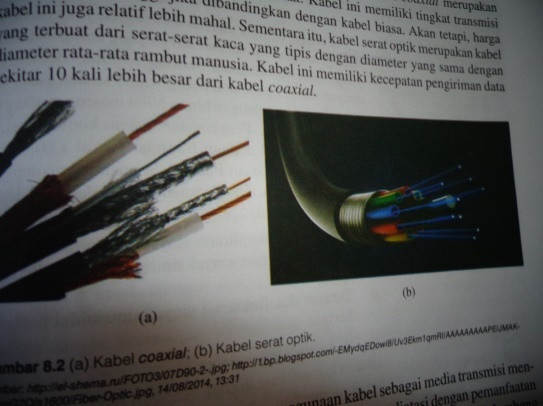 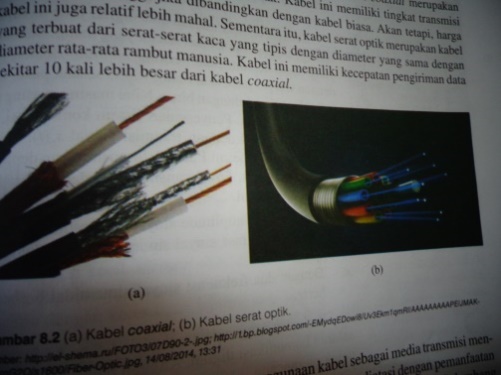 Untuk jarak yang lebih jauh, penggunaan kabel sebagai media transmisi menjadi kurang atau tidak efektif, masalah ini dapat diatasi dengan pemanfaatan gelombang elektromagnetik, dan ini dapat berupa gelombang mikro, sistem satelit dan sistem laser. Gelombang mikro merupakan gelombang radio berfrekuensi tinggi yang dipancarkan dari satu stasiun ke stasiun yang lain. Pemancaran gelombang mikro tidak boleh terhalang sehingga hanya digunakan untuk jarak dekat, untuk jarak lebih jauh biasanya dipasang sebuah relay yang berjarak 30-50 km. Untuk jarak yang sangat jauh, sistem komunikasi data digunakan sistem satelit. Sistem satelit akan menerima sinyal yang dikirim dari stasiun gelombang mikro di bumi dan mengirimnya kembali ke stasiun bumi lainnya. Dalam hal ini, satelit bertindak sebagai relay yang diletakkan di ruang angkasa.Transmisi data Digital      Semakin besar mobilitas yang dilakukan manusia memberikan pengaruh terhadap jumlah transaksi data yang lebih tinggi. Tingginya transaksi data ini menjadi salah satu hal yang mengharuskan adanya transmisi data dengan menggunakan piranti digital. Proses peniriman data semacam ini disebut sebagai transmisi data digital. Dalam sebuah sistem komunikasi digital, informasi diproses sedemikian rupa sehingga informasi dapat digambarkan dengan sebuah barisan pesan diskret seperti gambar dibawah ini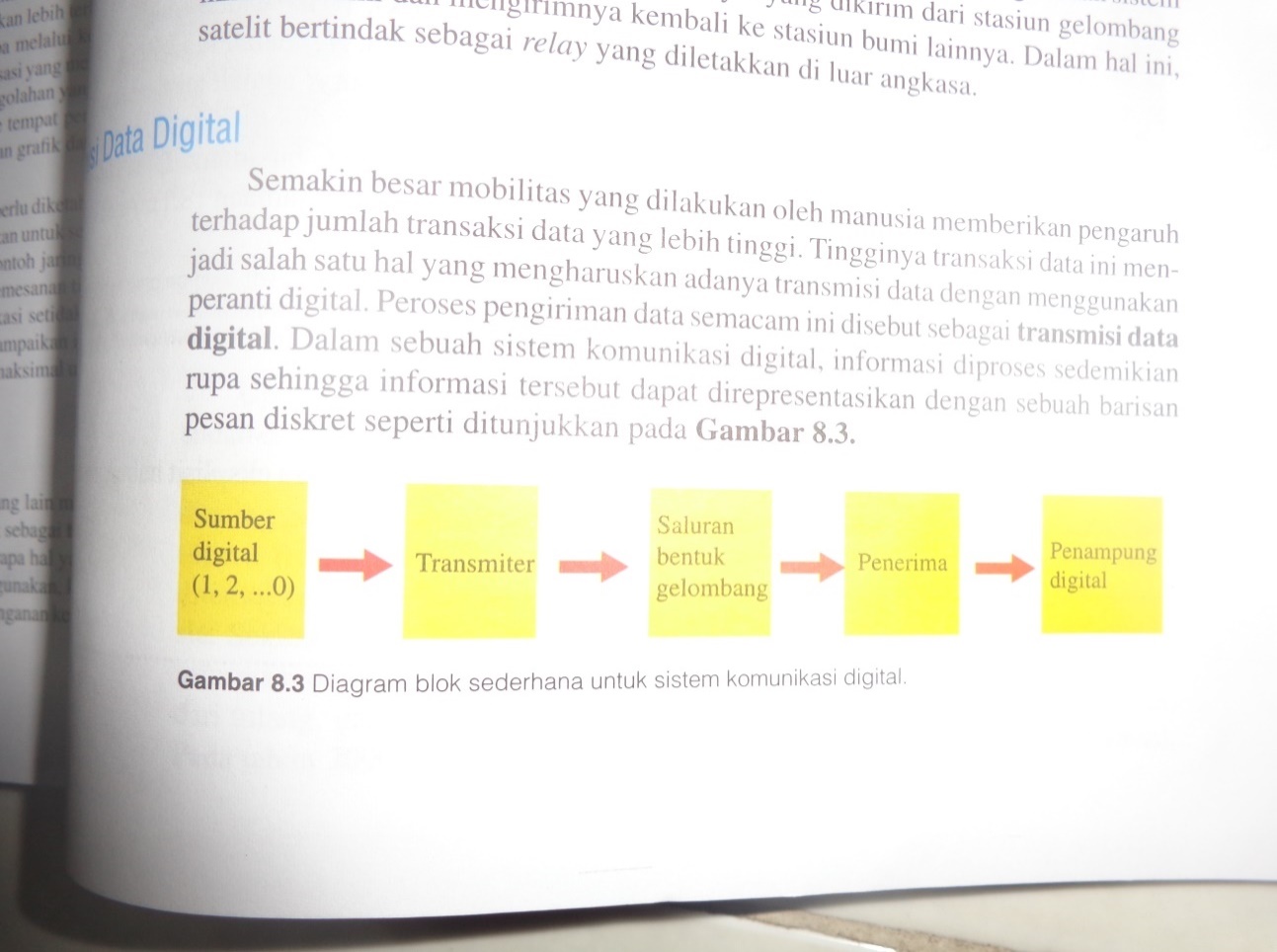 Pertemuan keduaPrinsip kerja telepon selulerTelepon seluler merupakan sebuah alat komunikasi elektronik dengan kemampuan dasar yang sada dengan telepon kabel.Telepon seluler memiliki fungsi utama menerimainformasi dalam bentuk suara dan mengirim informasi dalam bentuk data gambar, tulisan,dan juga vidio serta dapat secara mudah di bawa kemana-manaHal itulah yang membedakan telepon genggam dengan telepon kabel yang banyak dipakai dirumah – rumah.Konsep seluler merupakan terobosan utama dalam penyelesaian masalah kemacetan spektrum dan kapasitas pengguna. Konsep ini menawarkan kapasitas yang sangat tinggi dalampengalokasian spektrum berbatas tanpa mengubah teknologi utama.Prinsip kerja telepon seluler menerapkan hal – hal sebagai berikut : menanamkan konsep seluler,memproses perancangan seleksi dan pengalokasian grupsaluran untuk semua base station seluler dalam sebuah sistem atau rancangan ferkuensi.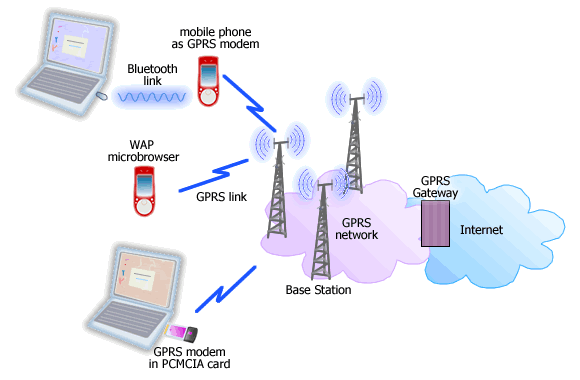 Cara kerjaDi dalam telepon genggam terdapat sebuah penggeras suara, mikropon, papan ketik, tampilan layar dan powerful circuit board dengan microprocessors yang membuat setiap telepon seperti telepon mini. Ketika berhubungan dengan jaringan wereles, sekumpulan teknologi tersebut memungkinkan penggunanya untuk melakukan panggilan atau bertukar data dengan telepon lain atau dengan komputerJaringan weriless beroperasi dalam sebuah jaringan yang membagi kota atau wilayah ke dalam sel – sel yang lebih kecil. Satu sel mencakup beberapa blok kota atau sampai 250 mil persegi. Setiap sel menggunakan sekumpulan frekuensi radio atau saluran untuk memberikan layanan di area yang spesifik kekuatan radio ini harus di kontrol untuk membatasi jangkauan sinyal geografis oleh karena itu frekuensi yang sama dapat digunakan kembali di sel terdapat. Maka banyak orang yang dapat melakukan percakapan secara simultan dalam sel  yang berbeda di seluruh kota atau wilayah meskipun mereka berada dalam satu saluran.Bagian – bagian dari telepon seluler : terdiri atas perangkat keras dan perangkat lunak.    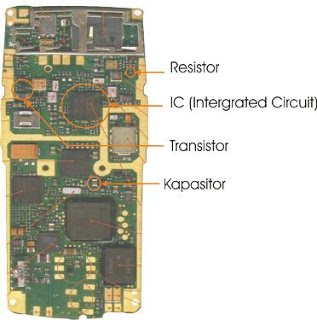 MODEL PEMBELAJARANPertemuan PertamaDiscovery Learning Pertemuan DuaProblem Base Learning Kegiatan Pembelajaran Pertemuan Pertama: (4JP) Pertemuan kedua: (4 JP) Penilaian, Pembelajaran Remedial dan Pengayaan 1. 	Teknik penilaian 2.	Instrumen penilaian a.	Pertemuan Pertama Penilaian Sikap	         : Lembar observasi sikap pada saat diskusi menyelesaikan tugas LKSPenilaian Pengetahuan: Soal pilihan ganda, uraian dan penugasan konsep tehnologi digitalPenilaian Keterampilan: Lembar pengamatan keterampilan pada saat berdiskusi untuk                                              membuat  laporan LKS berbentuk Penilaian Tertulisb. 	Pertemuan KeduaPenilaian Sikap	          : Lembar observasi sikap pada saat diskusi menyelesaikan tugas LKSPenilaian Pengetahuan: Soal pilihan ganda, uraian dan penugasan prinsip kerja telepon                                              seluler Penilaian Keterampilan : Lembar pengamatan keterampilan pada saat berdiskusi untuk                                               membuat  portofolioc.  Pembelajaran Remedial : Pembelajaran remedial dilaksanakan segera setelah diadakan penilaian bagi peserta didik yang mendapat nilai di bawah 2,67. Strategi pembelajaran remedial dilaksanakan dengan pembelajaran remedial, penugasan dan tutor sebaya berdasarkan indikator pembelajaran yang belum dicapai oleh masing-masing peserta didik. Pengayaan : Peserta didik yang mendapat nilai diatas 2,67 diberikan tugas mengkaji materi penerapan induksi elektromagnetik dalam kehidupan sehari-hari dan atau soal-soal higher order thinking.   e. Kunci dan Pedoman Penskoran ( pada lampiran )G. 	Media/alat, Bahan, dan Sumber Belajar 1. 	Media/Alat	: Alat praktikum sesuai yang tercantum pada LKS, LCD Proyektor, Laptop, White                                 Board, Spidol 2. 	Bahan	: Bahan praktikum sesuai yang tercantum pada LKS 3. 	Sumber Belajar: Muhammad Farchani Rosyid dkk, Buku Siswa “Kajian Konsep Fisika” untuk kelas xii SMA dan MABahan bacaan yang relevan dari internetMuhammad Farchani Rosyid dkk, Buku Siswa “Kajian Konsep Fisika” untuk kelas xii SMA dan MAJohn D. Cutnell & Kenneth W. Johnson, 2012, Physics9th edition. John Wiley & Sons, Inc. New York, USARaymond A. Serway & John W. Jewett, 2014, Physics for Scientists and Engineers withModern Physics, Ninth Edition. Brook/Coles. Boston, USAMengetahui                                                      		Tuban,   10 Juni 2015	Kepala SMAN  1 Tuban                                          	            Guru FisikaDrs. H. SAFIUDDIN                                                  	Dra. Hj.DEWI INSANI M.Pd    	Pembina Tingkat I	NIP. 19561027 198503 1 006				NIP.19691216 199512 2 002.  Instrumen Penilaian Kompetensi SikapPenilaian  Kompetensi  Sikap  Melalui  Observasi(Kegiatan Diskusi)Penilaian Sikap melalui Penilaian DiriPenilaian Antar Peserta Didikd.  Penilaian Sikap melalui Jurnal2.  Instrumen Penilaian Kompetensi PengetahuanTesTulisSoalPilihanGandaSoalUraianObservasi Terhadap Diskusi/ Tanya Jawab Penugasan 3.  InstrumenPenilaianKompetensi KeterampilanPenilaian Portofolio Skor TotalPsikomotor adalah: N =  x 4RUBRIK KELENGKAPAN KONTEN PORTOFOLIO RUBRIK MEMBERIKAN ILUSTRASI/GAMBAR/CONTOH/PRINSIP KERJA (C)RUBRIK KELANCARAN BERBICARA (D)Langkah PembelajaranSintak Model PembelajaranDeskripsiAlokasi WaktuKegiatan PendahuluanStimulation (stimulasi/pemberian rangsanganProblem Statement (Pernyataan/ identifikasi masalah)Data collection (Pengumpulan data)Guru Memberi salam dilanjutkan dengan menanyakan kabar siswa dan kesiapan belajar.Guru memberikan apersepsi dan motivasiGuru mereview materi bab sebelumnya tentang gelombang elektromagnetikGuru menampilkan peragaan dua siswa yang sedang berbicara menggunakan telepon.Guru menampilkan gambar-gambar aplikasi tehnologi digital dalam kehidupan sehari-hari, misal: gambar bermacam-macam kabel ( kabel data, kabel telepon, serat optic) , gambar telepon kabel dan telepon seluler, flashdisk, smartmediaSiswa diharap untuk mengamati peragaan dua siswa yang sedang berbicara menggunakan telepon dan gambar aplikasi tehnologi digital dalam kehidupan sehari-hariGuru memberikan kesempatan kepada siswa untuk mengemukakan sebanyak mungkin.Contoh pertanyaan yang berkaitan dengan pengamatan peserta didik:Mengapa suara siswa A dan siswa B bisa saling terdengar walaupun tidak ada kabel penghubung.Apa perbedaan telepon seluler dengan telepon kabelApa kelebihan telepon seluler dibandingkan telepon kabelGambar manakah yang terasuk media  penyimpan dataGambar manakah yang terasuk media  transmisi dataGuru membagi siswa dalam kelompokSiswa mencari dan mengumpulkan berbagai literatur yang memuat tulisan tentang tehnologi digital, transmisi data, penyimpanan data Siswa mencari dan mengumpulkan berbagai literatur dan referensi yang mendukung pemecahan permasalahan yang mereka temukan berdasarkan pengamatan15 menitKegiatan Inti **)Stimulation (stimulasi/pemberian rangsanganProblem Statement (Pernyataan/ identifikasi masalah)Data collection (Pengumpulan data)Guru Memberi salam dilanjutkan dengan menanyakan kabar siswa dan kesiapan belajar.Guru memberikan apersepsi dan motivasiGuru mereview materi bab sebelumnya tentang gelombang elektromagnetikGuru menampilkan peragaan dua siswa yang sedang berbicara menggunakan telepon.Guru menampilkan gambar-gambar aplikasi tehnologi digital dalam kehidupan sehari-hari, misal: gambar bermacam-macam kabel ( kabel data, kabel telepon, serat optic) , gambar telepon kabel dan telepon seluler, flashdisk, smartmediaSiswa diharap untuk mengamati peragaan dua siswa yang sedang berbicara menggunakan telepon dan gambar aplikasi tehnologi digital dalam kehidupan sehari-hariGuru memberikan kesempatan kepada siswa untuk mengemukakan sebanyak mungkin.Contoh pertanyaan yang berkaitan dengan pengamatan peserta didik:Mengapa suara siswa A dan siswa B bisa saling terdengar walaupun tidak ada kabel penghubung.Apa perbedaan telepon seluler dengan telepon kabelApa kelebihan telepon seluler dibandingkan telepon kabelGambar manakah yang terasuk media  penyimpan dataGambar manakah yang terasuk media  transmisi dataGuru membagi siswa dalam kelompokSiswa mencari dan mengumpulkan berbagai literatur yang memuat tulisan tentang tehnologi digital, transmisi data, penyimpanan data Siswa mencari dan mengumpulkan berbagai literatur dan referensi yang mendukung pemecahan permasalahan yang mereka temukan berdasarkan pengamatan15 menit75 menitLangkah PembelajaranSintak Model PembelajaranDeskripsiAlokasi WaktuKegiatan Inti **)Data Processing (Pengolahan Data)Verification (Pembuktian)Generalization (Menarik Kesimpulan/Generalisasi)Siswa berdiskusi mengenai informasi dari berbagai sumber data yang didapatkanSiswa menganalisis informasi dari berbagai data yang terkumpulkanPeserta didik menyimak informasi kegiatan pembelajaran yang akan dilakukan untuk menjawab berbagai pertanyaan yang muncul berkaitan dengan pengamatan yang mereka lakukanPeserta didik dalam kelompok mengkaji LKS “Tehnologi Digital” Siswa berdiskusi untuk menganalisis pertanyaan pertanyaan pada LKSSiswa dalam kelompok kecil menyimpulkan jawaban dari pertanyaan pada LKSSiswa membuat makalah berdasarkan pertanyaan pada LKSSiswa dibimbing guru untuk menyimpulkan jawaban dari pertanyaan pada LKS meliputi: tehnologi digital, transmisi data, penyimpanan data perbedaan telepon seluler dan telepon kabel, kelebihan telepon seluler dibandingkan telepon kabel.Masing-masing kelompok secara bergiliran mempresentasikan hasil diskusinya dibimbing guru mengenai tehnologi digital. Siswa menyampaikan pendapat pribadinya menganalisis dan membandingkan hasil diskusi yang dilakukan kelompokna dengan keompok lain.15 menit15 menit25 menitKegiatan PenutupData Processing (Pengolahan Data)Verification (Pembuktian)Generalization (Menarik Kesimpulan/Generalisasi)Siswa dan guru mereview hasil pembelajaran tentang Tehnologi Digital Guru memberikan penghargaan kepada kelompok yang berkinerja baikSiswa menjawab kuis tentang tehnoligi DigitalGuru memberi tugas kelompok menyusun materi diskusi pada pertemuan selanjutnya.20 menitLangkah PembelajaranSintak Model PembelajaranDeskripsiAlokasi WaktuKegiatan PendahuluanOrientasi peserta didik pada masalah pembelajaran Pengorganisasian peserta didik pada pembelajaran Membimbing Penyelidikan individu dan kelompokMengembangkan dan menyajikan hasil karya PembelajaranMengalisia dan mengevaluasi  hasil karya Pembelajaran Guru memberikan salam dilanjutkan dengan menanyakan kabar siswa dan kesiapan dalam belajarGuru memberikan apersepsi dan motivasiGuru mengingatkan kembali materi pada pertemuan sebelumnyaGuru menampilkan beberapa produk teknologi yang berhubungan dengan teknologi digitalGuru memberikan kesempatan kepada siswa untuk mengemukakan sebanyak mungkin.Contoh pertanyaan yang berkaitan dengan pengamatan peserta didik:Komponen apakah di dalam telepon selulerBagaimana prinsip kerja telepon selulerMembentuk kelompok belajar peserta didikMenjelaskan mekanisme pembelajaran tentang prinsip kerja telepon selulerSiswa mengamati fakta, konsep dan prinsip kerja telepon seluler Mengajukan pertanyaan /menanyakan fakta,konsep dan prinsip kerja telepon seluler serta rumusan masalah pembelajaranKelompok peserta didik beriskusi,untuk mengumpulkan informasi fakta,konsep dan prinsip kerja telepon seluler.,guru melakukan penilaian sikap individu dan kelompok peserta didikdalam proses pembelajaran ke masing-masing kelompok peserta didik Guru melakukan investigasi ke masing-masing kelompok peserta didik untuk memberikan penguatan fakta,konsep dan prinsip,Kerja telepon selulerKelompok peserta didik melakukan diskusi ,menganilisis fakta ,konsep,prinsip dan formulasi Kerja telepon selulerKelompok peserta didik menyusun laporan hasil diskusi fakta,konsep dan prinsip Kerja telepon selulerGuru melakukan investigasi ke masing-masing kelompok peserta didik untuk melakukan penilaian ketrampilan individu dan kelompok sambil memberikan penguatan terhadap pengamatan dan pengambilan data fakta,konsep dan prinsip Kerja telepon selulerMasing-masing kelompok diskusi menyajikan /mempresentasikan hasil diskusi kelompoknya ,guru sebagai fasilitator sekaligus moderator dalam diskusi kelas presentasi hasil pembelajaran fakta,konsep, prinsipdan formulasi Kerja telepon selulerDiskusi kelas dengan bimbingan guru,menyimpulkan  hasil pembelajaran fakta, konsep dan prinsipKerja telepon selulerGuru melakukan observasi untuk menilai sikap individu maupun kelompok peserta didik dalam pembelajaran fakta, konsep dan prinsipKerja telepon seluler20 menitKegiatan Inti **)Orientasi peserta didik pada masalah pembelajaran Pengorganisasian peserta didik pada pembelajaran Membimbing Penyelidikan individu dan kelompokMengembangkan dan menyajikan hasil karya PembelajaranMengalisia dan mengevaluasi  hasil karya Pembelajaran Guru memberikan salam dilanjutkan dengan menanyakan kabar siswa dan kesiapan dalam belajarGuru memberikan apersepsi dan motivasiGuru mengingatkan kembali materi pada pertemuan sebelumnyaGuru menampilkan beberapa produk teknologi yang berhubungan dengan teknologi digitalGuru memberikan kesempatan kepada siswa untuk mengemukakan sebanyak mungkin.Contoh pertanyaan yang berkaitan dengan pengamatan peserta didik:Komponen apakah di dalam telepon selulerBagaimana prinsip kerja telepon selulerMembentuk kelompok belajar peserta didikMenjelaskan mekanisme pembelajaran tentang prinsip kerja telepon selulerSiswa mengamati fakta, konsep dan prinsip kerja telepon seluler Mengajukan pertanyaan /menanyakan fakta,konsep dan prinsip kerja telepon seluler serta rumusan masalah pembelajaranKelompok peserta didik beriskusi,untuk mengumpulkan informasi fakta,konsep dan prinsip kerja telepon seluler.,guru melakukan penilaian sikap individu dan kelompok peserta didikdalam proses pembelajaran ke masing-masing kelompok peserta didik Guru melakukan investigasi ke masing-masing kelompok peserta didik untuk memberikan penguatan fakta,konsep dan prinsip,Kerja telepon selulerKelompok peserta didik melakukan diskusi ,menganilisis fakta ,konsep,prinsip dan formulasi Kerja telepon selulerKelompok peserta didik menyusun laporan hasil diskusi fakta,konsep dan prinsip Kerja telepon selulerGuru melakukan investigasi ke masing-masing kelompok peserta didik untuk melakukan penilaian ketrampilan individu dan kelompok sambil memberikan penguatan terhadap pengamatan dan pengambilan data fakta,konsep dan prinsip Kerja telepon selulerMasing-masing kelompok diskusi menyajikan /mempresentasikan hasil diskusi kelompoknya ,guru sebagai fasilitator sekaligus moderator dalam diskusi kelas presentasi hasil pembelajaran fakta,konsep, prinsipdan formulasi Kerja telepon selulerDiskusi kelas dengan bimbingan guru,menyimpulkan  hasil pembelajaran fakta, konsep dan prinsipKerja telepon selulerGuru melakukan observasi untuk menilai sikap individu maupun kelompok peserta didik dalam pembelajaran fakta, konsep dan prinsipKerja telepon seluler20 menit15 menit60 menit45 menitKegiatan PenutupOrientasi peserta didik pada masalah pembelajaran Pengorganisasian peserta didik pada pembelajaran Membimbing Penyelidikan individu dan kelompokMengembangkan dan menyajikan hasil karya PembelajaranMengalisia dan mengevaluasi  hasil karya Pembelajaran Guru memberikan penguatan fakta,konsep dan prinsip kerja telepon selulerGuru melakukan penilaian pengetahuan fakta,konsep dan prinsip kerja telepon selulerGuru menyampaikan materi/topik pembelajaran pada pertemuan berikutnyaGuru menutup pembelajaran,salam...20 menitNoAspekTeknikBentuk Instrumen1SikapObservasi Kegiatan DiskusiPenilaian DiriPenilaian Antar Peserta didikJurnalLembar ObservasiFormat PenilaianFormat PenilaianCatatan2PengetahuanTes TertulisObservasiPenugasanPilihan GandaTugas3KeterampilanPenilaian TertulisPenilaian PortofolioLembar PengamatanMata Pelajaran        :FisikaKelas/Semester       :XII/2Kompetensi Dasar  :Memahami transmisi dan penyimpanan data dalam bentuk digital dan penerapannya dalam teknologi informasi dan komunikasiMenyajikan hasil penelusuran informasi tentang transmisi dan penyimpanan data dalam bentuk digital dan penerapannya dalam teknologi informasi dan komunikasiTopik/Subtopik:Transmisi  dan Penyimpanan DataIndikator Pencapaian Kompetensi:2.1.1 Peserta didik menunjukkan perilaku rasa ingin tahu, tanggung jawab dan kerjasama sebagai wujud kemampuan memecahkan masalah dan membuat keputusanInstrumen: Lembar Penilaian Kegiatan DiskusiRubrik:Mata Pelajaran        :FisikaKelas/Semester       :XII/2Kompetensi Dasar  :Memahami transmisi dan penyimpanan data dalam bentuk digital dan penerapannya dalam teknologi informasi dan komunikasiMenyajikan hasil penelusuran informasi tentang transmisi dan penyimpanan data dalam bentuk digital dan penerapannya dalam teknologi informasi dan komunikasiTopik/Subtopik:Transmisi  dan Penyimpanan DataIndikator Pencapaian Kompetensi:Menjelaskan teknologi digital dan aplikasinya dalam kehidupan manusia. Membandingkan  antara transmisi data dan penyimpanan dataMengklasifikasikan  jenis-jenis media transmisi data dan penyimpanan data.Menyusun laporan hasil penggalian informasi dari berbagai sumber tentang prinsip kerja telepon seluler Mempresentasikan hasil penggalian informasi tentang tentang prinsip kerja telepon seluler Instrumen: Setelah mempelajari materi transmisi dan penyimpanan data, anda dapat melakukan penilaian diri dengan cara memberikan tanda √ pada kolom yang tersedia sesuai kemampuan.Mata Pelajaran        :FisikaKelas/Semester       :XII/2Kompetensi Dasar  :Memahami transmisi dan penyimpanan data dalam bentuk digital dan penerapannya dalam teknologi informasi dan komunikasiMenyajikan hasil penelusuran informasi tentang transmisi dan penyimpanan data dalam bentuk digital dan penerapannya dalam teknologi informasi dan komunikasiTopik/Subtopik:Transmisi  dan Penyimpanan DataInstrumen: Amati perilaku temanmu dengan cermat selama mengikuti pembelajaran fisikaBerikan tanda √ pada kolom yang disediakan berdasarkan hasil pengamatanmu Serahkan hasil pengamatanmu kepada gurumuMata Pelajaran        :FisikaKelas/Semester       :XII/2Kompetensi Dasar  :Memahami transmisi dan penyimpanan data dalam bentuk digital dan penerapannya dalam teknologi informasi dan komunikasiMenyajikan hasil penelusuran informasi tentang transmisi dan penyimpanan data dalam bentuk digital dan penerapannya dalam teknologi informasi dan komunikasiTopik/Subtopik:Transmisi  dan Penyimpanan DataInstrumen:JURNALCatatan Pengamatan guru ........................................................................................................................................................................................................................................................................................................................................................................................................................................................................Mata Pelajaran        :FisikaKelas/Semester       :XII/2Kompetensi Dasar  :Memahami transmisi dan penyimpanan data dalam bentuk digital dan penerapannya dalam teknologi informasi dan komunikasiMenyajikan hasil penelusuran informasi tentang transmisi dan penyimpanan data dalam bentuk digital dan penerapannya dalam teknologi informasi dan komunikasiTopik/Subtopik:Transmisi  dan Penyimpanan DataIndikator Pencapaian Kompetensi:Menjelaskan teknologi digital dan aplikasinya dalam kehidupan manusia. Membandingkan  antara transmisi data dan penyimpanan dataMengklasifikasikan  jenis-jenis media transmisi data dan penyimpanan data.Instrumen	Pililah salah satu jawaban yang paling tepat!Media transmisi data yang mentransmisikan gelombang elektromagnetik tanpa menggunakan kabel disebut............Terminal BoxSwiching unitGuided mediaMDFUnguided MediaPernyataan yang benar tentang media penyimpanan data secara magnetik adalah .....Permukaan yang menggunakan lapisan bahan magnetMerupakan jenis memori statikMemuat satu atau lebih pemindah rekaman Piranti pembaca dan penulis hanya mencakup satu bagian permukaan Semua benarSebuah media penyimpan data dan memiliki ciri bahwa media yang ditempati oleh data akan mengalami cacat berupa berua goresan sangat halus disebut penyimpanan ...MagnetikOptikMenggunakan pitaMenggunakan semi konduktorSemua salahMata Pelajaran        :FisikaKelas/Semester       :XII/2Kompetensi Dasar  :Memahami transmisi dan penyimpanan data dalam bentuk digital dan penerapannya dalam teknologi informasi dan komunikasiMenyajikan hasil penelusuran informasi tentang transmisi dan penyimpanan data dalam bentuk digital dan penerapannya dalam teknologi informasi dan komunikasiTopik/Subtopik:Transmisi  dan Penyimpanan DataIndikator Pencapaian Kompetensi:Menjelaskan teknologi digital dan aplikasinya dalam kehidupan manusia. Membandingkan  antara transmisi data dan penyimpanan dataMengklasifikasikan  jenis-jenis media transmisi data dan penyimpanan data.Instrumen	Jawablah soal berikut dengan benar!Sebutkan fungsi lain dari telepon seluler selain menerima suaraJelaskan perkembangan sistem transmisi dan penyimpanan data hingga saat iniMata Pelajaran        :FisikaKelas/Semester       :XII/2Kompetensi Dasar  :Memahami transmisi dan penyimpanan data dalam bentuk digital dan penerapannya dalam teknologi informasi dan komunikasiMenyajikan hasil penelusuran informasi tentang transmisi dan penyimpanan data dalam bentuk digital dan penerapannya dalam teknologi informasi dan komunikasiTopik/Subtopik:Transmisi  dan Penyimpanan DataIndikator Pencapaian Kompetensi:Menjelaskan teknologi digital dan aplikasinya dalam kehidupan manusia. Membandingkan  antara transmisi data dan penyimpanan dataMengklasifikasikan  jenis-jenis media transmisi data dan penyimpanan data.Menyusun laporan hasil penggalian informasi dari berbagai sumber tentang prinsip kerja telepon seluler Mempresentasikan hasil penggalian informasi tentang tentang prinsip kerja telepon seluler Instrumen	Keterangan diisi dengan √Mata Pelajaran        :FisikaKelas/Semester       :XII/2Kompetensi Dasar  :Memahami transmisi dan penyimpanan data dalam bentuk digital dan penerapannya dalam teknologi informasi dan komunikasiMenyajikan hasil penelusuran informasi tentang transmisi dan penyimpanan data dalam bentuk digital dan penerapannya dalam teknologi informasi dan komunikasiTopik/Subtopik:Transmisi  dan Penyimpanan DataIndikator Pencapaian Kompetensi:Menjelaskan teknologi digital dan aplikasinya dalam kehidupan manusia. Membandingkan  antara transmisi data dan penyimpanan dataMengklasifikasikan  jenis-jenis media transmisi data dan penyimpanan data.Menyusun laporan hasil penggalian informasi dari berbagai sumber tentang prinsip kerja telepon seluler Mempresentasikan hasil penggalian informasi tentang tentang prinsip kerja telepon seluler Instrumen	Tugas Carilah beberapa artikel yang menyajikan hasil penulusuran informasi tentang transmisi dan penyimpanan data dalam bentuk digital. Berikan contoh penerapannya dalam teknologi informasi dan komunikasi. Anda dapat menelusuri artikel tersebut pada koran, majalah, atau internet. Sebutkan pula kelebihan dan kekurangan tentang transmisi dan penyimpangan data dalam bentuk digital tersebut. Mata Pelajaran        :FisikaKelas/Semester       :XII/2Kompetensi Dasar   :Menyajikan hasil penelusuran informasi tentang transmisi dan penyimpanan data dalam bentuk digital dan penerapannya dalam teknologi informasi dan komunikasiTopik/Subtopik:Transmisi  dan Penyimpanan DataIndikator Pencapaian Kompetensi:Menyusun laporan hasil penggalian informasi dari berbagai sumber tentang prinsip kerja telepon seluler Mempresentasikan hasil penggalian informasi tentang tentang prinsip kerja telepon seluler Instrumen           Bersama teman-teman mu, carilah  informasi dan tuliskan  prinsip kerja telepon seluler sering dijumpai dalam kehidupan sehari-hari berikut proses penyimpanan data pada alat tersebut. NAMA/KELOMPOKKeterampilan yang DinilaiKeterampilan yang DinilaiKeterampilan yang DinilaiKeterampilan yang DinilaiKeterampilan yang DinilaiKeterampilan yang DinilaiKeterampilan yang DinilaiKeterampilan yang DinilaiKeterampilan yang DinilaiKeterampilan yang DinilaiKeterampilan yang DinilaiKeterampilan yang DinilaiKeterampilan yang DinilaiKeterampilan yang DinilaiKeterampilan yang DinilaiKeterampilan yang DinilaiKeterampilan yang DinilaiKeterampilan yang DinilaiSKOR TOTALNAMA/KELOMPOKIndividualIndividualIndividualIndividualIndividualIndividualIndividualIndividualIndividualIndividualIndividualIndividualKelompokKelompokKelompokKelompokKelompokKelompokSKOR TOTALNAMA/KELOMPOKAAABBBCCCDDDEEEFFFSKOR TOTALNAMA/KELOMPOK123123123123123123Kel. CoulumbAndre:Kel. JouleDiniKriteriaSkorMendeskripsikan isi tugas dengan lengkap dan tepat, menggunakan bahasa yang mudah dimengerti, serta menunjukkan pustaka yang diacu3Tidak ada 1 poin dari kriteria pertama2Tidak ada 2 poin dari kriteria pertama1KriteriaSkorIlustrasi masuk akal atau gambar dan contoh jelas dan tepat3Ilustrasi atau gambar atau contoh yang diberikan sebagian mendekati kebenaran2Ilustrasi atau gambar atau contoh yang diberikan masih terlalu abstrak dan sulit dimengerti1KriteriaSkorJelas, ada intonasi, dan bahasa yang digunakan mudah dimengerti3Tidak ada 1 poin dari kriteria pertama2Tidak ada 2 poin dari kriteria pertama1